INSTRUKCJA
PRZYGOTOWANIE DO AUDYTU KLINICZNEGO ZDJĘĆ MAMMOGRAFICZNYCH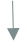 